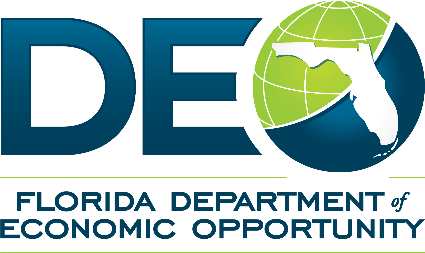 Applicant Name: _________________________________________________________________________Identify key personnel (applicant staff, sub-recipient staff, consultants) who will be involved in the proposed project.Name:Title:Organization:Project Role:Qualifications:Name:Title:Organization:Project Role:Qualifications:Name:Title:Organization:Project Role:Qualifications:Name:Title:Organization:Project Role:Qualifications:Name:Title:Organization:Project Role:Qualifications:Name:Title:Organization:Project Role:Qualifications:Name:Title:Organization:Project Role:Qualifications:Name:Title:Organization:Project Role:Qualifications: